Личностно-ориентированное обучениеУрок математики в 4 классеТема:  Деление многозначного числа на          однозначное (обобщение).          Выражения     на  все действия.             Решение  задачУрок разработалаучитель начальных классовКрасноармейской ОШ I-III ступенейБелоконева Екатерина Степановна                                              с. Красноармейское,  2012г.Цели: совершенствовать умения учащихся решать примеры на деление             многозначного числа на однозначное и примеры на вычисление значения            выражений на все действия, умение решать задачи с величинами «цена»,               «количество», «стоимость»; повторить понятия «площадь», «палетка»;             закрепить умение находить площадь прямоугольника и площадь фигуры               с помощью палетки;          развивать память, внимание, логическое мышление, математическую            речь учащихся;          воспитывать аккуратность письма, прививать интерес к математике.Тип урока: обобщение и систематизация полученных знаний.Оборудование: учебники, рабочие тетради; карточки для индивидуальной                            работы, карточки для устного счёта.Ход урокаI Организация классаII Проверка домашнего задания:    Пример на порядок действий №262(2), задача №267(1).III Контроль, коррекция и закрепление знаний учащихсяа) 5 учащихся работают у доски по индивидуальным карточкам:б) 3 учащихся работают по индивидуальным карточкам в тетрадях:Карточка №1Начерти прямоугольник со сторонами  7см и  4см. Найди его периметр и площадь.Площадь фигуры  измеряли палеткой. Количество целых квадратных сантиметров равно 9, количество нецелых частей равно 16. Чему равна площадь данной фигуры?Карточка №2Начерти прямоугольник со сторонами  8см и  5см. Найди его периметр и площадь.Площадь фигуры  измеряли палеткой. Количество целых квадратных сантиметров равно 11, количество нецелых частей равно 18. Чему равна площадь данной фигуры?Карточка №3Начерти прямоугольник со сторонами  9см и  6см. Найди его периметр и площадь.Площадь фигуры  измеряли палеткой. Количество целых квадратных сантиметров равно 10, количество нецелых частей равно 14. Чему равна площадь данной фигуры?в) фронтальная работа с классом 1. Устный счёт - таблица умножения и деления;- Вычислительные «цепочки»:50 + 40                    30 + 70                    100 - 70…  : 30                    …  : 10                     …     3…    50                    …    15                      … -  18…  - 100                  ...  – 150                   …  : 362. Работа в парах    Задание №275 (1, 2 – по рядам).    (Учебник с.117)1) 16056 : 4 : 3 = 4014 : 3 = 13382)  13048 : 4  2 = 3262 : 4 = 6524(Проверка выполнения задания в парах и по индивидуальным карточкам.)IV ФизкультминуткаV  Сообщение темы урокаVI Закрепление и обобщение полученных знанийа) Решение выражений на порядок действий№ 269 (2 столбик) (3 учащихся решают  у доски по одному выражению)49448 + 92428 : 4 = 7248 : 4 : 2 =720 378 : 9 + 13968 : 6 =б) Решение задачи  №276(коллективный разбор решения задачи, учащиеся решают самостоятельно в тетрадях) 15480 : 9 = 1720 9 (грн) цена женского пальто1720 – 300 = 1420(грн) цена мужского пальто1420   5 = 7100 (грн)Ответ: за 5 мужских пальто нужно заплатить 7100 гривен.VII Итог урокаVIII Домашнее заданиес. 116 №269 (1столбик);с. 117 №274 (1,2 – по вариантам).1. Реши пример, используя устный приём вычисления.    56080 : 8 =2. Реши пример письменно, в «столбик».    84196  4 1. Реши пример, используя устный приём вычисления.    68406 : 2 =2. Реши пример письменно, в «столбик».    99568  7 1. Реши пример, используя устный приём вычисления.    15960 : 3 =2. Реши пример письменно, в «столбик».    5082  6 1. Реши пример, используя устный приём вычисления.    42412 : 4 =2. Реши пример письменно, в «столбик».    81660  6 1. Реши пример, используя устный приём вычисления.    480360 : 6 =2. Реши пример письменно, в «столбик».    151200  9 ЦенаКол-воСтоимостьЖенские пальто?915480 грнМужские пальто?, на 300 грн  м.5?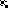 